Проект. Срок антикоррупционной экспертизы 3 дня.ИВАНОВСКАЯ ОБЛАСТЬАДМИНИСТРАЦИЯ ЮЖСКОГО МУНИЦИПАЛЬНОГО РАЙОНАПОСТАНОВЛЕНИЕот                     г.  №            бг. Южа 
Об утверждении Порядка организации сбора отработанных ртутьсодержащих ламп в Южском муниципальном районеВ соответствии с Федеральным законом Российской Федерации от 6 октября 2003 года N 131-ФЗ "Об общих принципах организации местного самоуправления в Российской Федерации", Федеральным законом Российской Федерации от 24 июня 1998 года N 89-ФЗ "Об отходах производства и потребления", Постановление Правительства РФ от 28.12.2020 N 2314 "Об утверждении Правил обращения с отходами производства и потребления в части осветительных устройств, электрических ламп, ненадлежащие сбор, накопление, использование, обезвреживание, транспортирование и размещение которых может повлечь причинение вреда жизни, здоровью граждан, вреда животным, растениям и окружающей среде", в целях обеспечения экологического и санитарно-эпидемиологического благополучия населения Южского муниципального района, предотвращения вредного воздействия ртутьсодержащих отходов на здоровье человека и окружающую среду, совершенствования и систематизации деятельности по обращению с ртутьсодержащими отходами хозяйствующими субъектами, осуществляющими свою деятельность на территории Южского муниципального района, Администрация Южского муниципального района постановляет:1. Утвердить Порядок обращения с ртутьсодержащими лампами в Южском муниципальном районе (далее-Порядок), прилагается.2. Установить, что уполномоченным органом по организации сбора отработанных ртутьсодержащих ламп на территории Южского муниципального района является Управление жилищно-коммунального хозяйства Администрации Южского муниципального района.3. Рекомендовать руководителям юридических лиц Южского муниципального района (независимо от организационно-правовой формы) и индивидуальным предпринимателям, в том числе осуществляющим управление многоквартирными домами на основании заключенного договора или заключившим с собственниками помещений многоквартирного дома договоры на оказание услуг по содержанию и ремонту общего имущества в таком доме, а также физическим лицам обеспечить организацию сбора отработанных ртутьсодержащих ламп в соответствии с утвержденным Порядком.4. Управлению жилищно-коммунального хозяйства Администрации Южского муниципального района обеспечить информирование населения о необходимости соблюдения природоохранного законодательства в сфере сбора, транспортирования и размещения отработанных ртутьсодержащих ламп.5. Контроль за исполнением постановления возложить на первого заместителя Главы Администрации Южского муниципального района. 	3. Опубликовать настоящее постановление в официальном издании "Правовой Вестник Южского муниципального района", "Вестник Южского городского поселения", на сайте Администрации Южского муниципального района в информационной телекоммуникационной сети интернет.Глава Южского муниципального района                                            В. И. ОврашкоПриложение                                                                                                                                                   к постановлению Администрации                                                                                                                                                 Южского муниципального района                                                                                                                                            №__________от_____________ПОРЯДОКСбора отработанных ртутьсодержащих ламп на территории Южского муниципального района 1. Общие положения
             1.1. Порядок сбора ртутьсодержащих ламп на территории Южского муниципального района (далее - Порядок) разработан в целях:- обеспечения экологического и санитарно-эпидемиологического благополучия населения Южского муниципального района, предотвращения вредного воздействия отработанных ртутьсодержащих ламп на здоровье человека, животных, растения и окружающую среду;- совершенствования и систематизации деятельности по сбору ртутьсодержащих ламп хозяйствующими субъектами, осуществляющими свою деятельность на территории Южского муниципального района.1.2. Настоящий Порядок регламентирует сбор отработанных ртутьсодержащих ламп на территории Южского муниципального района и обязателен для юридических лиц (независимо от организационно-правовой формы) и индивидуальных предпринимателей, в том числе осуществляющих управление многоквартирными домами на основании заключенного договора или заключивших с собственниками помещений многоквартирного дома договоры на оказание услуг по содержанию и ремонту общего имущества в таком доме, а также физических лиц.1.3. В настоящем Порядке используются следующие термины и определения:- отработанные ртутьсодержащие лампы - ртутьсодержащие отходы, представляющие собой выведенные из эксплуатации и подлежащие утилизации осветительные устройства и электрические лампы с ртутным заполнением и содержанием ртути не менее 0,01 процента;- использование отработанных ртутьсодержащих ламп - применение отработанных ртутьсодержащих ламп для производства товаров (продукции), выполнения работ, оказания услуг или получения энергии;- накопление отработанных ртутьсодержащих ламп - хранение потребителями ртутьсодержащих ламп, за исключением физических лиц, разрешенного в установленном порядке количества отработанных ртутьсодержащих ламп;- сбор отработанных ртутьсодержащих ламп - деятельность, связанная с удалением отработанных ртутьсодержащих ламп из мест их образования, накопления;- потребители ртутьсодержащих ламп - юридические лица и индивидуальные предприниматели, не имеющие лицензии на осуществление деятельности по сбору, использованию, обезвреживанию, транспортированию, размещению отходов I - IV классов опасности, а также физические лица, эксплуатирующие осветительные устройства и электрические лампы с ртутным заполнением;- специализированные организации - юридические лица и индивидуальные предприниматели, осуществляющие сбор, использование, обезвреживание, транспортирование и размещение отработанных ртутьсодержащих ламп, имеющие лицензии на осуществление деятельности по сбору, использованию, обезвреживанию, транспортированию, размещению отходов I - IV классов опасности;- специальная тара - контейнер, обеспечивающий сохранность поврежденных отработанных ртутьсодержащих ламп при хранении, выполнении погрузо-разгрузочных работ, транспортировании.2. Организация сбора отработанных ртутьсодержащих ламп2.1. Сбор ртутьсодержащих ламп производится в соответствии с требованиями Постановления Правительства РФ от 28.12.2020 N 2314 "Об утверждении Правил обращения с отходами производства и потребления в части осветительных устройств, электрических ламп, ненадлежащие сбор, накопление, использование, обезвреживание, транспортирование и размещение которых может повлечь причинение вреда жизни, здоровью граждан, вреда животным, растениям и окружающей среде", ГОСТ 12.3.031-83. Система стандартов безопасности труда. "Работы с ртутью. Требования безопасности", введенного постановлением Госстандарта СССР от 10.10.1983 N 4833.2.2. Организацию сбора, определение места первичного сбора и размещения отработанных ртутьсодержащих ламп у потребителей ртутьсодержащих ламп с содержанием ртути не менее 0,01 процента, выведенных из эксплуатации и подлежащих утилизации (кроме потребителей ртутьсодержащих ламп, являющихся собственниками, нанимателями, пользователями помещений в многоквартирных домах и имеющих заключенный собственниками указанных помещений договор управления многоквартирными домами или договор оказания услуг и (или) выполнения работ по содержанию и ремонту общего имущества в таких домах, а также кроме юридических лиц и индивидуальных предпринимателей), и их информирование осуществляет Управление жилищно-коммунального хозяйства Администрации Южского муниципального района (далее по тексту – Управление ЖКХ).2.3. Организациям, осуществляющим управление многоквартирными домами (управляющие организации, товарищества собственников жилья, жилищные кооперативы), организовать сбор у потребителей ртутьсодержащих ламп, являющихся собственниками, нанимателями, пользователями помещений в многоквартирных домах, и размещение отработанных ртутьсодержащих ламп.2.4. Место первичного сбора и размещения отработанных ртутьсодержащих ламп у потребителей ртутьсодержащих ламп, являющихся собственниками, нанимателями, пользователями помещений в многоквартирных домах, определяется собственниками помещений в многоквартирных домах или по их поручению лицами, осуществляющими управление многоквартирными домами на основании заключенного договора управления или договора оказания услуг и (или) выполнения работ по содержанию и ремонту общего имущества в таких домах, по согласованию с юридическими лицами и индивидуальными предпринимателями, осуществляющими сбор, использование, обезвреживание, транспортирование и размещение отработанных ртутьсодержащих ламп, имеющими лицензии на осуществление деятельности по обезвреживанию и размещению отходов I - IV классов опасности (далее - специализированные организации).2.5. Потребители ртутьсодержащих ламп (кроме физических лиц) осуществляют накопление отработанных ртутьсодержащих ламп, назначают ответственных лиц за обеспечение безопасного накопления отработанных ртутьсодержащих ламп и их передачу специализированной организации.2.6. Управлению ЖКХ определить место первичного сбора и размещения отработанных ртутьсодержащих ламп у потребителей ртутьсодержащих ламп (кроме потребителей ртутьсодержащих ламп, являющихся собственниками, нанимателями, пользователями помещений в многоквартирных домах и имеющих заключенный собственниками указанных помещений договор управления многоквартирными домами или договор оказания услуг и (или) выполнения работ по содержанию и ремонту общего имущества в таких домах, а также кроме юридических лиц и индивидуальных предпринимателей). Информацию о местах расположения таких мест разместить на официальном сайте Администрации Южского муниципального района.2.7. Накопление отработанных ртутьсодержащих ламп производится отдельно от других видов отходов.2.8. Хранение отработанных ртутьсодержащих ламп производится в специально выделенном для этой цели помещении, защищенном от химически агрессивных веществ, атмосферных осадков, поверхностных и грунтовых вод, а также в местах, исключающих повреждение тары.2.9. Помещение для хранения отработанных ртутьсодержащих ламп закрепляется за лицом, ответственным за обращение с отработанными ртутьсодержащими лампами, при обеспечении полной сохранности ламп.2.10. Допускается хранение отработанных ртутьсодержащих ламп в неповрежденной таре из-под новых ртутьсодержащих ламп или в другой таре, обеспечивающей их сохранность при хранении, погрузо-разгрузочных работах и транспортировании.2.11. Не допускается совместное хранение поврежденных и неповрежденных ртутьсодержащих ламп.2.12. Потребители ртутьсодержащих ламп (кроме физических лиц) для накопления поврежденных отработанных ртутьсодержащих ламп обязаны использовать специальную тару.2.13. Не допускается самостоятельное обезвреживание, использование, транспортирование и размещение отработанных ртутьсодержащих ламп потребителями отработанных ртутьсодержащих ламп, а также их накопление в местах, являющихся общим имуществом собственников помещений многоквартирного дома.2.14. Транспортирование отработанных ртутьсодержащих ламп осуществляется в соответствии с требованиями правил перевозки опасных грузов.2.15. В местах сбора, размещения отработанных ртутьсодержащих ламп, в которых может создаваться концентрация ртути, превышающая гигиенические нормативы, должны быть средства индивидуальной защиты органов дыхания, доступные для свободного использования в аварийных ситуациях.2.16. Юридические лица, индивидуальные предприниматели, осуществляющие управление многоквартирными домами, должны:1) в целях правильного выбора планировочного решения по размещению отработанных ртутьсодержащих ламп собрать сведения о количестве образующихся отработанных ртутьсодержащих ламп от населения;2) определить помещение для накопления отработанных ртутьсодержащих ламп. Размещение помещений для накопления отработанных ртутьсодержащих ламп согласовывается с администрацией Южского муниципального района или сельских поселений и Управлением Федеральной службы по надзору в сфере защиты прав потребителей и благополучия человека по Ивановской области;3) разработать инструкцию в соответствии с требованиями Правил обращения с отходами производства и потребления в части осветительных устройств, электрических ламп, ненадлежащие сбор, накопление, использование, обезвреживание, транспортирование и размещение которых может повлечь причинение вреда жизни, здоровью граждан, вреда животным, растениям и окружающей среде, утвержденными Постановлением Правительства РФ от 28.12.2020 N 2314;4) определить ответственных лиц за обращение с отработанными ртутьсодержащими лампами;5) для информации физических лиц на помещении для накопления отработанных ртутьсодержащих ламп разместить вывеску о режиме приема отработанных ртутьсодержащих ламп;6) проинформировать население о порядке сбора отработанных ртутьсодержащих ламп.2.17. Обезвреживание отработанных ртутьсодержащих ламп осуществляется специализированными организациями, осуществляющими их переработку методами, обеспечивающими выполнение санитарно-гигиенических, экологических и иных требований.Обезвреживание ртутного загрязнения может быть выполнено потребителями отработанных ртутьсодержащих ламп (кроме физических лиц) самостоятельно с помощью демеркуризационного комплекта, включающего в себя необходимые препараты (вещества) и материалы для очистки помещений от локальных ртутных загрязнений, не требующего специальных мер безопасности при использовании.2.18. При накоплении и сборе отработанных ртутьсодержащих ламп запрещается:1) выбрасывать ртутьсодержащие лампы в мусорные контейнеры, сливать ртуть в канализацию, закапывать в землю, сжигать загрязненную ртутью тару;2) хранить лампы вблизи нагревательных или отопительных приборов;3) самостоятельно вскрывать корпуса неисправных ртутных ламп с целью извлечения ртути;4) привлекать для работ с отработанными ртутьсодержащими лампами лиц, не прошедших предварительный медицинский осмотр и предварительный инструктаж, и лиц, не достигших 18-летнего возраста.2.19. Транспортирование отработанных ртутьсодержащих ламп на объекты размещения твердых бытовых отходов запрещается.2.20. Обязательными документами при обращении с ртутьсодержащими лампами являются:1) инструкции по организации сбора, накопления, использования, обезвреживания, транспортирования и размещения отработанных ртутьсодержащих ламп применительно к конкретным условиям;2) приказ руководителя о назначении лица, ответственного по обращению с отработанными ртутьсодержащими лампами;3) ведение в установленном порядке учета образовавшихся, использованных, обезвреженных, переданных другим лицам или полученных от других лиц, а также размещенных отходов;4) договор со специализированной организацией на транспортирование и обезвреживание отработанных ртутьсодержащих ламп (за исключением юридических лиц и индивидуальных предпринимателей, осуществляющих сбор, использование, обезвреживание, транспортирование и размещение отработанных ртутьсодержащих ламп, имеющих лицензии на осуществление деятельности по сбору, использованию, обезвреживанию, транспортированию, размещению отходов I - IV классов опасности).2.21. На всех объектах хозяйственной и иной деятельности, осуществляемой юридическими лицами и индивидуальными предпринимателями на территории Южского муниципального района, проводится учет образования и движения отработанных ртутьсодержащих ламп в установленном порядке.3. Ответственность за несоблюдение настоящего Порядка3.1. За нарушение настоящего Порядка граждане, должностные лица и юридические лица несут ответственность в соответствии с Законом Ивановской области от 24.04.2008 N 11-ОЗ (ред. от 30.11.2020) "Об административных правонарушениях в Ивановской области" и иным региональным и федеральным законодательством.3.2. Неисполнение или ненадлежащее исполнение законодательства Российской Федерации в области обращения с отходами должностными лицами и гражданами влечет за собой дисциплинарную, административную, уголовную или гражданско-правовую ответственность в соответствии с законодательством Российской Федерации.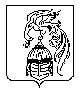 